  Ergänze : Positiv / Komparativ  oder Superlativ !Martin isst ............................. als ich. ( schnell ) 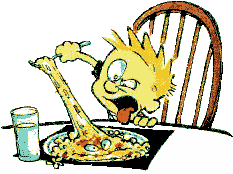 Mein Opa ist so ..................... wie meine Oma. ( alt ) 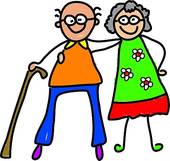 Heute ist es ............................ als gestern. ( kalt ) 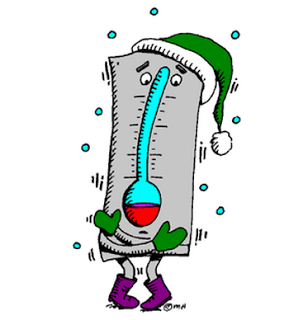 Tobias  isst  am  .................................. Gemüse.( gern )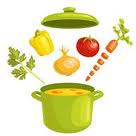 Die Karotten sind  ……………………. als die Tomaten.  ( frisch ) 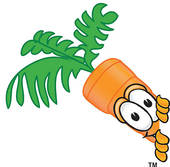 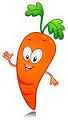 Der blaue Pullover gefällt  mir am ........................... . ( viel)    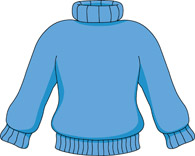 Mein Kaffee ist nicht so ........................... wie deiner .( süß )  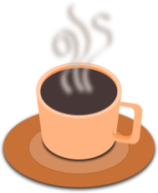 Ein Wolkenkratzer ist ......................... als ein Hochhaus.( hoch ) 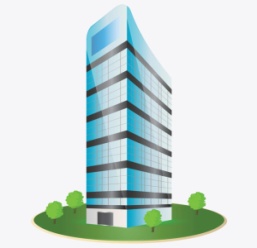 Unser Mathelehrer ist am ..................................... . ( nett ) 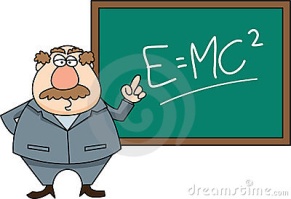 10.Die  Zitrone ist .............................. als die Orange. ( sauer )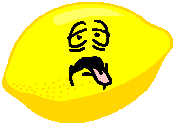 11.Ich bin ............................ als Otto. ( groß) 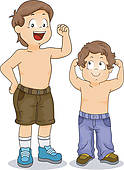 12.Onkel Hubert turnt ………………. als Hans. ( gut )  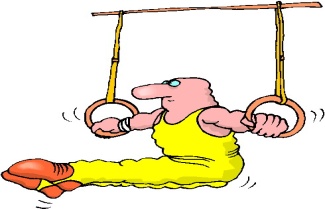 13. Alexander  ist …………………………………….. als Tim . ( klug ) 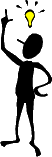 14. Die Klasse A5 ist am ................................... ( laut ) 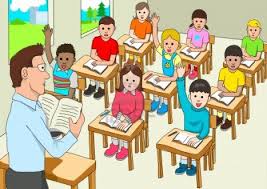 15.Er ist genauso …………………wie  sein Freund Tim. (stark ) 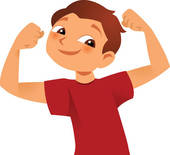 16.Deine Haare sind ………………….. als meine.( dunkel ) 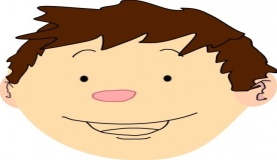 17.Der  Diamantring  ist am  ......................... . ( teuer ) 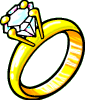 18.Mein Freund  ist ................................. als mein Vater. ( lustig ) 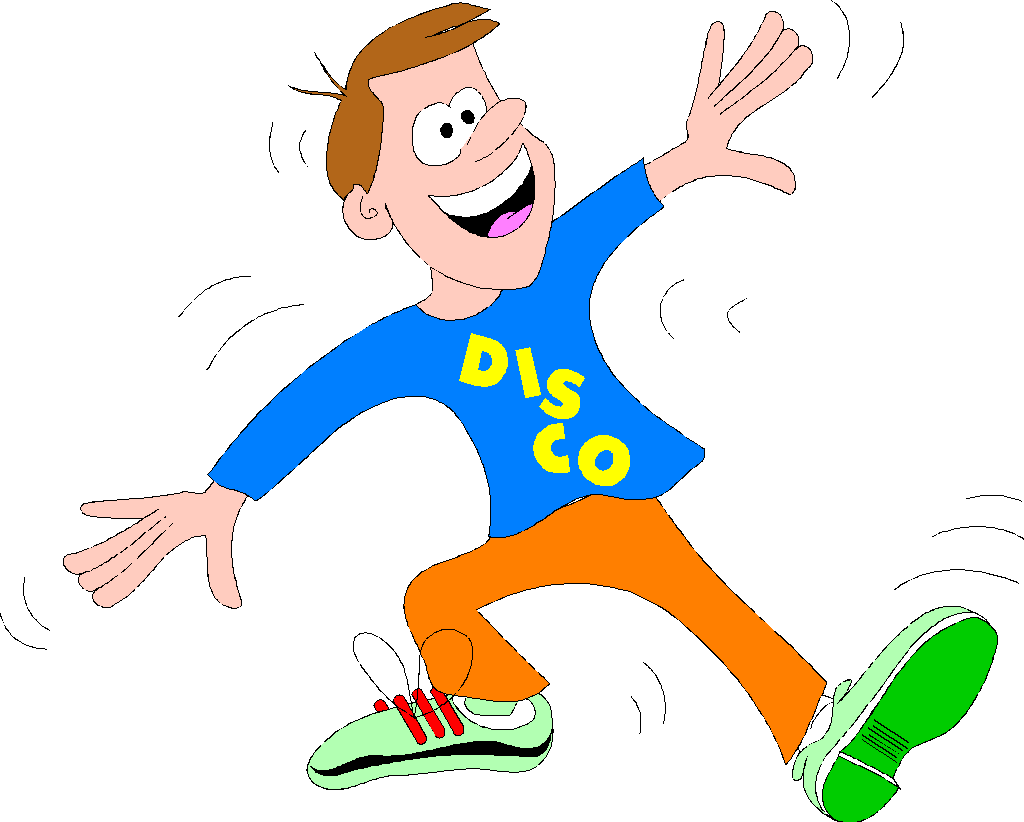 